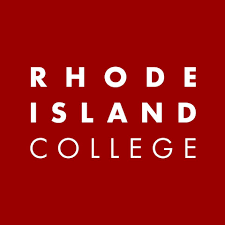 GRADUATE COMMITTEECURRICULUM PROPOSAL FORMCOVER PAGE (rover over text for more instructions- please delete red instructions)PROGRAM PROPOSALSSIGNATURESAPPROVALS:Required from department chairs, program directors, and deans from the academic unit originating the proposal.ACKNOWLEDGEMENTS:Required from all departments (and corresponding dean) impacted by the proposal. Signature does not indicate approval.  Concerns should be brought to the attention of the graduate committeechair for discussion.A.1. Course orprogramM.ED. IN EARLY CHILDHOOD EDUCATION (ECE)M.ED. IN EARLY CHILDHOOD EDUCATION (ECE)M.ED. IN EARLY CHILDHOOD EDUCATION (ECE)Academic UnitSchool of EducationSchool of EducationSchool of EducationA.2. Proposal typeProgram RevisionProgram RevisionProgram RevisionA.3. OriginatorMary Ellen McGuire-SchwartzHome departmentElementary EducationA.4. RationaleAdditional Information for new programsThe purpose of this proposal is to remove the GRE/MAT requirement from the admission requirements for the M.Ed. in ECE.During the pandemic the GRE/MAT was waived. Applications increased with high quality candidates. There is no strong evidence to support the correlation between a high GRE/MAT score and teaching effectiveness. The M.Ed. in ECE requires teaching certification for admission except in special circumstances and with special considerations, i.e., extensive experience in early childhood teaching and/or early childhood education. Program applicants have passed various professional tests in their disciplines. The GRE/MAT tests are costly and often the cause for delaying a program admission.The purpose of this proposal is to remove the GRE/MAT requirement from the admission requirements for the M.Ed. in ECE.During the pandemic the GRE/MAT was waived. Applications increased with high quality candidates. There is no strong evidence to support the correlation between a high GRE/MAT score and teaching effectiveness. The M.Ed. in ECE requires teaching certification for admission except in special circumstances and with special considerations, i.e., extensive experience in early childhood teaching and/or early childhood education. Program applicants have passed various professional tests in their disciplines. The GRE/MAT tests are costly and often the cause for delaying a program admission.The purpose of this proposal is to remove the GRE/MAT requirement from the admission requirements for the M.Ed. in ECE.During the pandemic the GRE/MAT was waived. Applications increased with high quality candidates. There is no strong evidence to support the correlation between a high GRE/MAT score and teaching effectiveness. The M.Ed. in ECE requires teaching certification for admission except in special circumstances and with special considerations, i.e., extensive experience in early childhood teaching and/or early childhood education. Program applicants have passed various professional tests in their disciplines. The GRE/MAT tests are costly and often the cause for delaying a program admission.The purpose of this proposal is to remove the GRE/MAT requirement from the admission requirements for the M.Ed. in ECE.During the pandemic the GRE/MAT was waived. Applications increased with high quality candidates. There is no strong evidence to support the correlation between a high GRE/MAT score and teaching effectiveness. The M.Ed. in ECE requires teaching certification for admission except in special circumstances and with special considerations, i.e., extensive experience in early childhood teaching and/or early childhood education. Program applicants have passed various professional tests in their disciplines. The GRE/MAT tests are costly and often the cause for delaying a program admission.A.5. Student impactAll M.Ed. in ECE program application requirements remain the same as FSEHD admission requirements with the following exception: The GRE General Exam or MAT will be waived. The M.Ed. in ECE program has specific program admission requirements including a professional goals essay, a performance-based evaluation, teacher certification in elementary education, early childhood education, or an appropriate field. (The teaching certification requirement may be waived under special circumstances and with special considerations.) An interview may be required. See Table C2 for details.All M.Ed. in ECE program application requirements remain the same as FSEHD admission requirements with the following exception: The GRE General Exam or MAT will be waived. The M.Ed. in ECE program has specific program admission requirements including a professional goals essay, a performance-based evaluation, teacher certification in elementary education, early childhood education, or an appropriate field. (The teaching certification requirement may be waived under special circumstances and with special considerations.) An interview may be required. See Table C2 for details.All M.Ed. in ECE program application requirements remain the same as FSEHD admission requirements with the following exception: The GRE General Exam or MAT will be waived. The M.Ed. in ECE program has specific program admission requirements including a professional goals essay, a performance-based evaluation, teacher certification in elementary education, early childhood education, or an appropriate field. (The teaching certification requirement may be waived under special circumstances and with special considerations.) An interview may be required. See Table C2 for details.A.6. Impact on otherprogramsN/AN/AN/AA.7. Resource impactFaculty PT &FT:nonenoneA.7. Resource impactLibrary:nonenoneA.7. Resource impactTechnologynonenoneA.7. Resource impactFacilities:nonenoneA.8. Semester effectiveFall 2022A.9. Rationale ifsooner than next FallA.10 Changes to thewebsiteNoneNoneNoneOLD (FOR REVISIONS ONLY)NEW/REVISEDC.1. EnrollmentsC.2. Admission requirementsAdmission RequirementsM.Ed. in Early Childhood EducationAdmission to the Feinstein School of Education and Human Development master's-level programs is determined by the quality of the total application. Applicants must submit the materials listed below to the associate dean of graduate studies as a measure of their potential for success in graduate-level studies. The teaching certification requirement may be waived under special circumstances and with special considerations.A completed application form accompanied by a fifty-dollar nonrefundable application fee.Official transcripts of all undergraduate and graduate records.A minimum cumulative grade point average (GPA) of 3.00 on a 4.00 scale in all undergraduate course work. Applicants with undergraduate GPAs less than3.00 may be admitted to degree candidacy upon submission of other evidence of academic potential.A teaching certificate (for all school-related programs, except school psychology).An official report of scores on the Graduate RecordAdmission RequirementsM.Ed. in Early Childhood EducationAdmission to the Feinstein School of Education and Human Development master's-level programs is determined by the quality of the total application. Applicants must submit the materials listed below to the associate dean of graduate studies as a measure of their potential for success in graduate-level studies. The teaching certification requirement may be waived under special circumstances and with special considerations.A completed application form accompanied by a fifty-dollar nonrefundable application fee.Official transcripts of all undergraduate and graduate records.A minimum cumulative grade point average (GPA) of 3.00 on a 4.00 scale in all undergraduate course work. Applicants with undergraduate GPAs less than3.00 may be admitted to degree candidacy upon submission of other evidence of academic potential.4. A teaching certificate or early childhood teaching experience and education.OLD (FOR REVISIONS ONLY)NEW/REVISEDExamination or the Miller Analogies Test, except C.G.S. candidates and C.A.G.S. in mental health counseling candidates.Three Candidate Reference Forms accompanied by three Letters of Recommendation.A Professional Goals Essay.A Performance-Based Evaluation.Teacher certification in elementary education, early childhood education, or an appropriate field. (The teaching certification requirement may be waived under special circumstances and with special considerations.)An interview may be required.Three Candidate Reference Forms accompanied by three Letters of Recommendation.A Professional Goals Essay.A Performance-Based Evaluation.Teacher certification in elementary education, early childhood education, or an appropriate field. (The teaching certification requirement may be waived under special circumstances and with special considerations.)An interview may be required.C.3. Retention requirementsC.4. Course requirements for each program optionC.5. Credit count for eachprogram optionC.6. Requirement for thesis, project, or comprehensiveexamC.7. Program AccreditationC.8 Program goalsNeeded for all new programsC.9. Other changes if anyC.10 CIP numberNAMEPOSITION/AFFILIATIONSIGNATUREDATEMary Ellen McGuire-SchwartzProgram Director of M.Ed. in ECE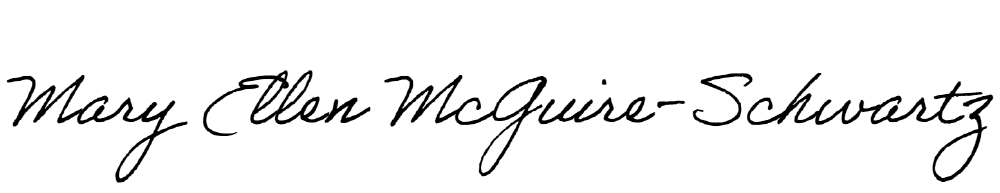 3/16/22Carolyn Obel-OmiaChair of Elementary EducationCarolyn Obel-Omia3/17/2022Jeannine Dingus-EasonDean of Feinstein School of Education and Human Development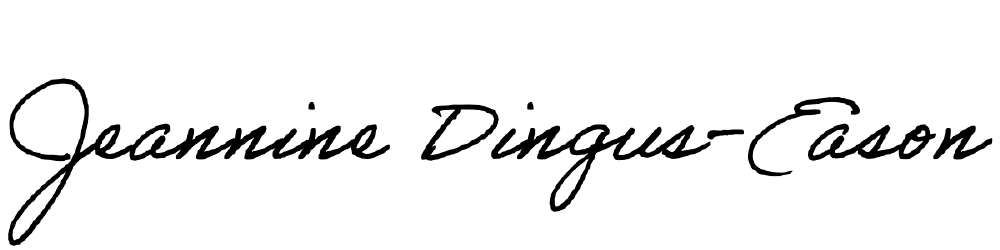 3/16/22NAMEPOSITION/AFFILIATIONSIGNATUREDATE